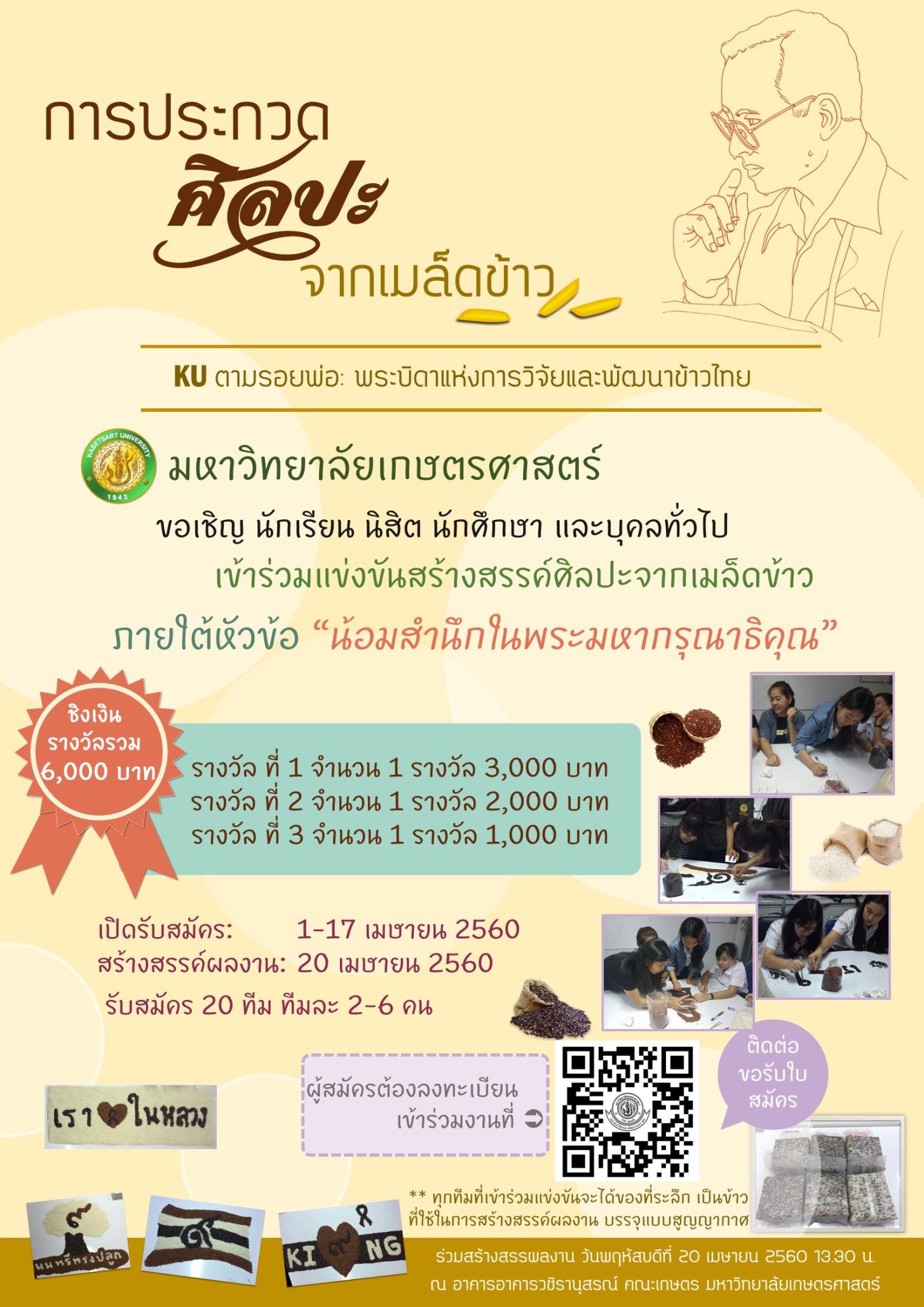 งาน KU ตามรอยพ่อ: พระบิดาแห่งการวิจัยและพัฒนาข้าวไทย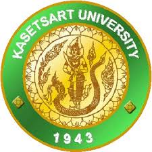 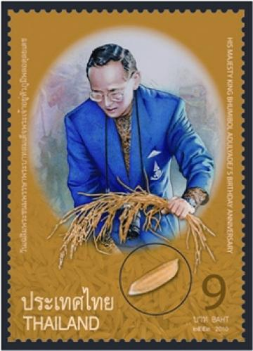 วันพฤหัสบดีที่ 20 เมษายน 2560ณ อาคารวชิรานุสรณ์ คณะเกษตร มหาวิทยาลัยเกษตรศาสตร์การประกวดศิลปะจากเมล็ดข้าว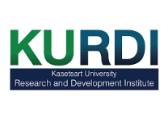 Thai Rice Product Contest 2017สถาบันวิจัยและพัฒนาแห่งมหาวิทยาลัยเกษตรศาสตร์จัดกิจกรรม ศิลปะจากเมล็ดข้าว เพื่อประชาชนทั่วไปเข้าใจและเห็นถึงความหลากหลายของข้าวไทย และตระหนักถึงคุณค่าและคุณประโยชน์ของข้าวสี ภายในงานเฉลิมพระเกียรติพระบาทสมเด็จพระปรมินทรมหาภูมิพลอดุลยเดช รัชกาลที่ ๙ “พระบิดาแห่งการวิจัย และพัฒนาข้าวไทย”เรื่อง “KU ตามรอยพ่อ: พระบิดาแห่งการวิจัย และพัฒนาข้าวไทย”วัตถุประสงค์	เพื่อให้เกิดการตระหนักถึงคุณค่าและคุณประโยชน์ของข้าวสีลักษณะของการเข้าร่วมกิจกรรมการประกวดผู้สมัครต้องเข้าร่วมกิจกรรมเพื่อสร้างสรรค์ผลงานศิลปะจากเมล็ดข้าวในวัน เวลา และสถานที่ ที่กำหนดประเภทผู้สมัครนักเรียน นิสิต นักศึกษาและบุคคลทั่วไปเกณฑ์ในการตัดสินความคิดสร้างสรรค์ความยากการสื่อสารถึงการเทิดพระเกียรติการพิจารณาตัดสินผลการตัดสินของคณะกรรมการตัดสินถือเป็นสิ้นสุดรางวัลรางวัลที่ 1 จำนวน 1 รางวัล 	รางวัลละ 3,000 บาท รางวัลที่ 2 จำนวน 1 รางวัล 	รางวัลละ 2,000 บาท รางวัลที่ 3 จำนวน 1 รางวัล 	รางวัลละ 1,000 บาทระยะเวลาการดําเนินงานเปิดรับสมัคร				:	1-17 เมษายน 2560ร่วมกิจกรรม ตัดสินผลงาน มอบรางวัล	:	20 เมษายน 2560หน่วยงานที่รับผิดชอบสถาบันวิจัยและพัฒนาแห่งมหาวิทยาลัยเกษตรศาสตร์การส่งผลงานส่งใบสมัครทาง E-mail ได้ที่ rdibsy@ku.ac.th ภายในวันที่ 17 เมษายน 2560ผู้สมัครเข้าแข่งขันต้องมารายงานตัวต่อคณะกรรมการจัดการประกวด ในวันที่ 20 เมษายน 2560 เวลา 13.00 น. ณ ห้อง 106 อาคารวชิรานุสรณ์ คณะเกษตร มิฉะนั้นจะถือว่าสละสิทธิ์ในการเข้าร่วมการประกวดผู้สมัครแต่ละทีมสร้างสรรค์ผลงานศิลปะที่แสดงออกถึงการเทิดพระเกียรติพระบาทสมเด็จพระเจ้าอยู่หัวรัชกาลที่ ๙ โดยใช้ข้าวกล้องไรซ์เบอร์รี่  ข้าวกล้องหอมมะลิแดง และข้าวสารหอมมะลิ อย่างละ 1 กก. สร้างสรรค์ผลงานลงบนโต๊ะขาวขนาด 45X120 ซม. ภายในเวลา 1 ชั่วโมง ผู้สมัครให้สัมภาษณ์ 2 นาที ในด้านเอกลักษณ์ จุดเด่น ความคิดสร้างสรรค์ของผลงานศิลปะที่สร้างสรรค์ขึ้นต่อคณะกรรมการ เพื่อเป็นข้อมูลในการตัดสินรางวัลใบสมัคร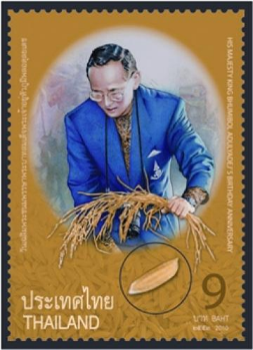 งาน KU ตามรอยพ่อ: พระบิดาแห่งการวิจัยและพัฒนาข้าวไทยวันพฤหัสบดีที่ 20 เมษายน 2560ณ อาคารวชิรานุสรณ์ คณะเกษตร มหาวิทยาลัยเกษตรศาสตร์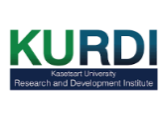 การประกวดศิลปะจากเมล็ดข้าว Thai Rice Product Contest 2017เจ้าของผลงานจำนวนเจ้าของผลงาน.................. (หากมากกว่า 1 ท่าน โปรดระบุข้อมูลของเจ้าของผลงานร่วมทุกท่าน)ชื่อ-สกุล…………………………………….......................................................................................................ชั้นปี.............................ภาควิชา............................................................คณะ.....................................................โทรศัพท์มือถือ.......................................อีเมล์..................................................Line ID......................................ชื่อ-สกุล…………………………………….......................................................................................................ชั้นปี.............................ภาควิชา............................................................คณะ.....................................................โทรศัพท์มือถือ.......................................อีเมล์..................................................Line ID......................................ชื่อ-สกุล…………………………………….......................................................................................................ชั้นปี.............................ภาควิชา............................................................คณะ.....................................................โทรศัพท์มือถือ.......................................อีเมล์..................................................Line ID......................................ชื่อ-สกุล…………………………………….......................................................................................................ชั้นปี.............................ภาควิชา............................................................คณะ.....................................................โทรศัพท์มือถือ.......................................อีเมล์..................................................Line ID......................................ขอรับรองว่าข้อมูลที่ให้เป็นความจริงทั้งสิ้นลงชื่อ.........................................................................(เจ้าของผลงานหลัก)(................................................................)        วันที่.............................................